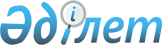 Үштөбе ауылдық округіндегі "Мереке" шаруа қожалығы аумағында шектеу іс-шараларын алу туралыҚарағанды облысы Бұқар жырау ауданы әкімдігінің 2016 жылғы 27 қыркүйектегі № 32/01 қаулысы      Қазақстан Республикасының 2001 жылғы 23 қаңтардағы "Қазақстан Республикасындағы жергілікті мемлекеттік басқару және өзін-өзін басқару туралы", 2002 жылғы 10 шілдедегі "Ветеринария туралы" Заңдарына сәйкес және 2016 жылғы 26 қыркүйектегі №06-3-02-33/460 "Қазақстан Республикасы ауыл шаруашылығы Министрлігі ветеринариялық бақылау және қадағалау Комитетінің Бұқар жырау аудандық аумақтық инспекциясы" мемлекеттік мекемесі басшысының міндетін атқарушының ұсынысының негізінде, аудан әкімдігі ҚАУЛЫ ЕТЕДІ:

      1. Үштөбе ауылдық округіндегі ірі қара малдың арасынан бруцеллез ауруының ошақтарын жою бойынша кешенді ветеринарияық – санитарлы іс-шараларды жүргізумен байланысты, Үштөбе ауылдық округінің "Мереке" шаруа қожалығы аумағында белгіленген шектеу іс-шаралары алынсын.

      2. Бұқар жырау ауданы әкімдігінің 2015 жылғы 3 желтоқсандағы № 47/01 "Үштөбе ауылдық округіндегі "Мереке" шаруа қожалығы аумағында шектеу іс-шараларын белгілеу туралы" (нормативтік құқықтық актілерді мемлекеттік тіркеу Тізілімінде № 3571 болып тіркелген, 2015 жылғы 28 қарашадағы № 47 (1133) "Бұқар жырау жаршысы" аудандық газетінде жарияланған, 2016 жылғы 8 қаңтарда "Әділет" ақпараттық-құқықтық жүйесінде жарияланған) қаулысының күші жойылды деп танылсын. 

      3. Осы қаулының орындалуын бақылау аудан әкімінің орынбасары Айганым Жолшоровна Акпановаға жүктелсін.



      "КЕЛІСІЛДІ"



      "26" 09 2016 жыл


					© 2012. Қазақстан Республикасы Әділет министрлігінің «Қазақстан Республикасының Заңнама және құқықтық ақпарат институты» ШЖҚ РМК
				
      Аудан әкімі

Н. Кобжанов

      "Қазақстан Республикасы
ауыл шаруашылығы Министрлігі
ветеринариялық бақылау және
қадағалау Комитетінің
Бұқар жырау аудандық аумақтық
инспекциясы" басшысының міндетін атқарушы
_____________ М. Жанашев 
